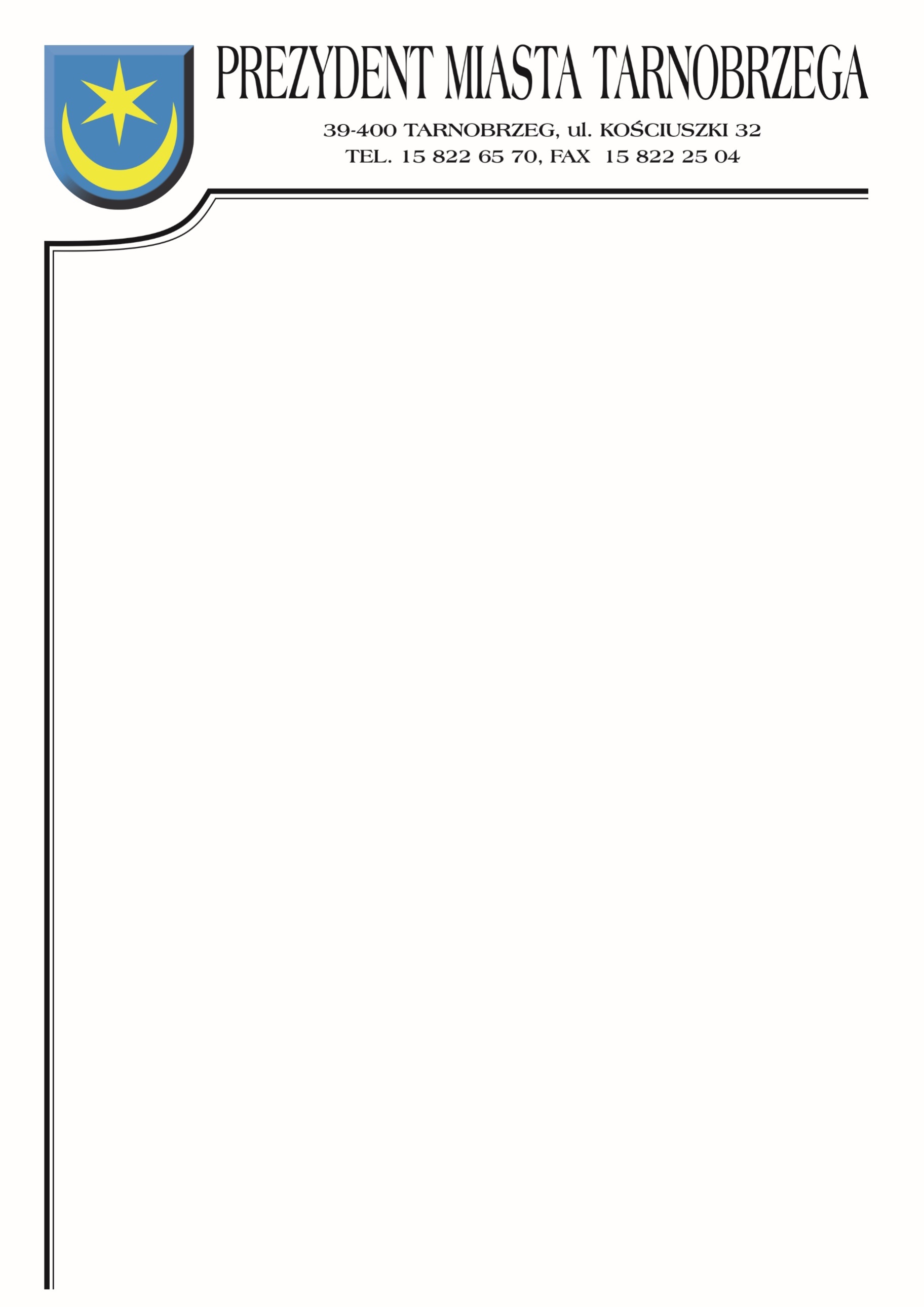 Znak sprawy: BZP-I.271.38.2021			 Tarnobrzeg, dnia 30 grudnia  2021r.Zamawiający:Miasto Tarnobrzeg reprezentowane przez Prezydenta Miasta Tarnobrzegaul. Kościuszki 3239-400 TarnobrzegINFORMACJA O KWOCIE PRZEZNACZONEJ NA SFINANSOWANIE ZAMÓWIENIADotyczy postępowania na wykonanie zadania pn.: Opracowanie dokumentacji projektowo - kosztorysowych wraz z nadzorem autorskim dla zadania inwestycyjnego pn.: Przebudowa obiektu mostowego na rzece Mokrzyszówce w celu zapewnienia kontynuacji ciągu pieszego ul. Bema w km 3+158 na osiedlu Sobów w Tarnobrzegu”.Działając na podstawie art. 222 ust. 4 ustawy z 11 września 2019r. – Prawo zamówień publicznych (Dz.U.2021, poz. 1129 ze zm.), Zamawiający informuje, że na sfinansowanie zamówienia zamierza przeznaczyć kwotę 61 653,75 PLN brutto 